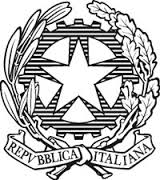 ISTITUTO COMPRENSIVO “FALCONE e BORSELLINO”UNITA’ DI APPRENDIMENTO N. 1DALLA PROGRAMMAZIONE ANNUALE D’ISTITUTOLuogo, data										GLI INSEGNANTIAnno scolasticoClassePlessoQuadrimestreTempi2017/181^AppignanoColliOffidaCastoranoVilla S. Antonio2^ 2^QUADRIMESTRETITOLODISCIPLINAIL CORPO E IL MOVIMENTOEDUCAZIONE FISICACOMPETENZE CHIAVE EUROPEECOMPETENZE CHIAVE DI CITTADINANZACOMPETENZE SPECIFICHEOBIETTIVI D’APPRENDIMENTOOBIETTIVI SPECIFICIE. IMPARARE AD IMPARAREG. SPIRITO INIZIATIVA E IMPRENDITORIALITÀH. CONSAPEVOLEZZA ED ESPRESSIONE CULTURALEE.1-Imparare ad imparareE.2-Interpretare ed acquisire  l’informazioneE.3-Individuare collegamenti e relazioniG.1-ProgettareG.2-Risolvere problemiH.1- Collaborare e partecipareH.2-Agire in modo autonomo e responsabile.IL CORPO E LA SUA RELAZIONE CON LO SPAZIO E IL TEMPO1-Acquisisce consapevolezza di  sé attraverso l’ascolto   e l’osservazione del proprio corpo.2-Si orienta e si muove nello spazio coordinandosi rispetto a se stessi e agli altri rispettando criteri di sicurezza. IL GIOCO, LO SPORT, LE REGOLE E IL FAIR PLAY4- Osserva le regole convenute in situazioni di gioco e di sport.1a Riconoscere, rappresentare lo schema corporeo in relazione a sé, agli altri e allo spazio circostante.2b Organizzare il    movimento delproprio corpo secondo levariazioni spazio-temporali.4a Conoscere ed utilizzare in modo corretto ed appropriato gli spazi di attività e gli attrezzi.2a 1 Utilizzare in modo fluido i molteplici schemi motori naturali: camminare, correre, saltare, arrampicarsi,rotolare, strisciare,afferrare, lanciare .2 a2  Utilizzare in modo corretto e sicuro per sé e per i compagni spazi ed attrezzature3a1 Utilizzare modalità espressivo-corporee  e di movimento nelle forme della drammatizzazione .4 a2 Percepire e riconoscere sensazioni di benessere legate all’attività ludico -motoriaCONTENUTIMODALITA’ DI OSSERVAZIONE  E VERIFICAMODALITA’ DI OSSERVAZIONE  E VERIFICACriteri: - prove individuate durante l’anno scolastico                                                             - rispondenza tra le prove proposte e le attività effettivamente                  svolteCriteri: - prove individuate durante l’anno scolastico                                                             - rispondenza tra le prove proposte e le attività effettivamente                  svoltePROVE SCRITTEPROVE ORALIPROVE ORALIPROVE PRATICHE-colloquio ins./allievo-descrizione di percorsi  effettuati-discussione collettiva-colloquio ins./allievo-descrizione di percorsi  effettuati-discussione collettiva-prove grafiche-prove in situazione-osservazione direttaCRITERI OMOGENEI DI VALUTAZIONECRITERI OMOGENEI DI VALUTAZIONECRITERI OMOGENEI DI VALUTAZIONECOMUNICAZIONECON LE FAMIGLIE-livello di partenza-evoluzione del processo di apprendimento-impegno	-partecipazione-autonomia-livello di partenza-evoluzione del processo di apprendimento-impegno	-partecipazione-autonomia-livello di partenza-evoluzione del processo di apprendimento-impegno	-partecipazione-autonomia-colloqui